RONIN JUDOKRAKÓW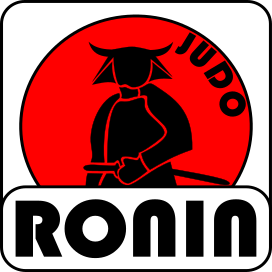 OFERTA ZAJĘĆ SPORTOWYCHJUDO RONIN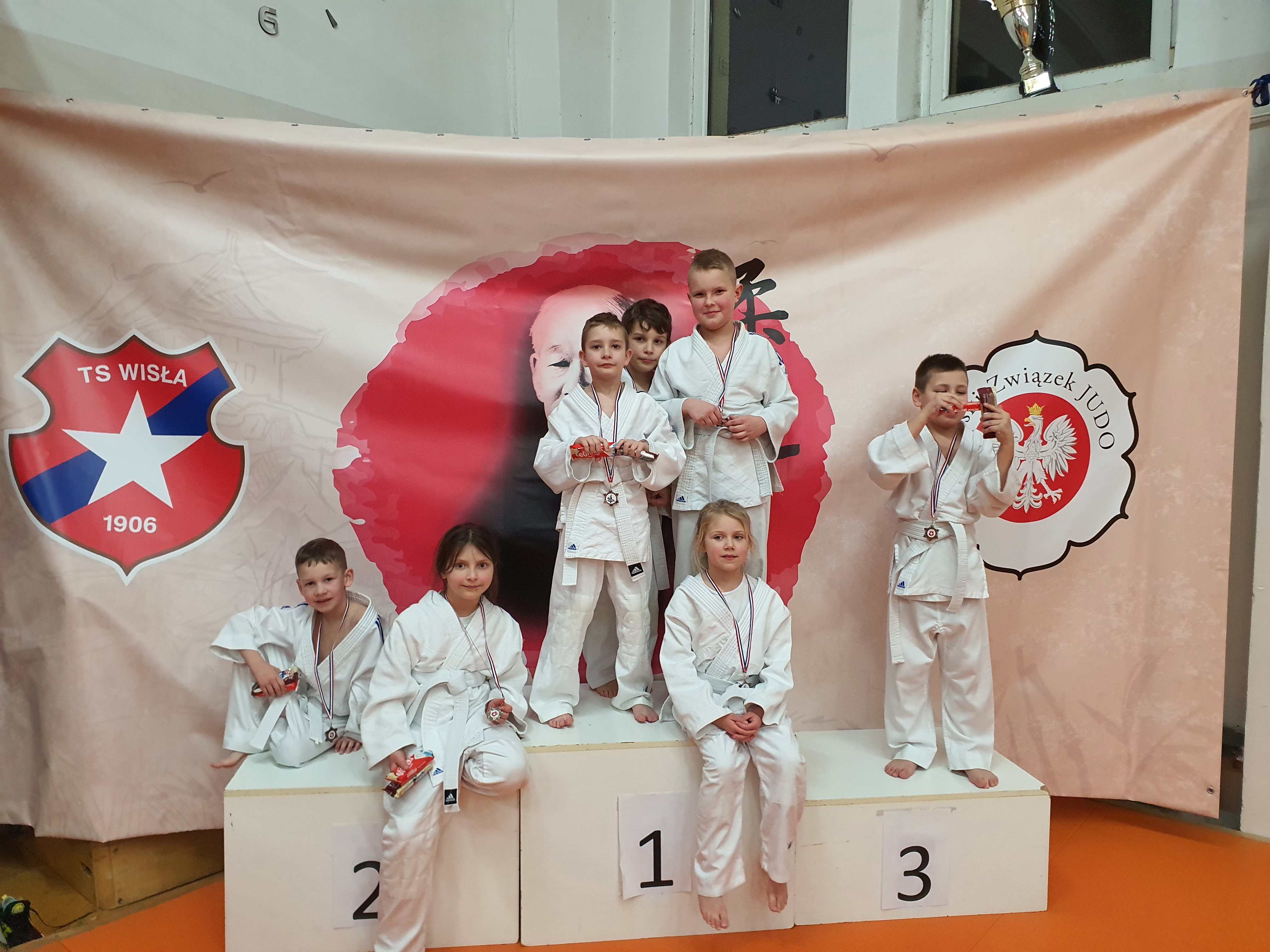 PYTANIA ODNOŚNIE ZAJĘĆ: